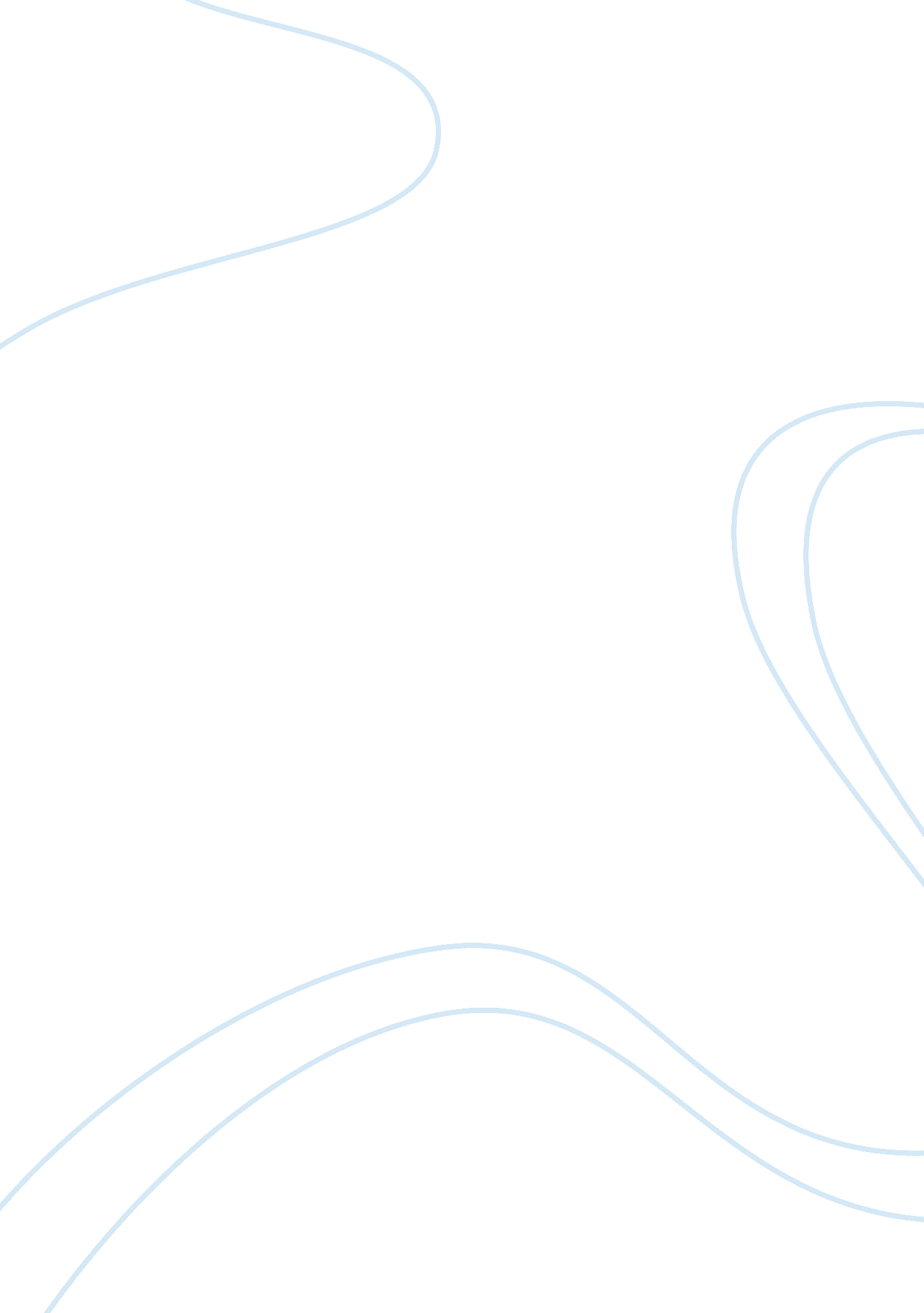 Brave new world chapter 7-14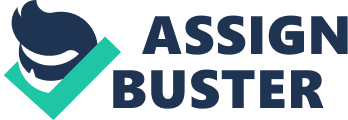 What does Lenina do at the Reservation? she watches a community celebrationWhat do the pounding drums remind Lenina of? Solidarity Services & Ford's day celebrationsWhat image horrifies Lenina? the images of an eagle and a man on a cross are raised, and a youth walks into the center of a pile of writhing snakes. A man whips him, drawing blood until the youth collapses. Who surprises Lenina and Bernard? John a, a handsome blond youth in an Indian dress, surpises them by speaking perfect english. He says that he wanted to be the sacrifice, but the town would not let him. He explains that his mother, Linda came from the Other Place outside the reservation, she fell and suffered an injury, but was rescued by some Indians who found her and brought her to the village, where she has lived since. What is John's father name? Tomakin < > Who does John introduce to Lenina and Bernard? Linda, wrinkled overweight, and missing teeth, she disgusts Lenina. Linda explains that John was born because something went wrong with her contraceptives. Why did Linda feel ashamed? She felt ashamed she could not get an abortion on the Reservation and felt too ashamed to go back to the World State with a baby. Linda explains that, after starting her new life in the Indian village, she followed all her conditioning and slept with any man she pleased, but some women beat her for taking their men to bed. What does John Tell Bernard? He grew up listening to Linda's fabulous stories about the other place. But he also felt isolated and rejected, partly because his mother slept with so many men and partly because the people of the village never accepted himWhich lover did Linda have and what did he bring herPope, who would bring her an alcoholic drink mescal. She began drinking heavily, meanwhile, despite being forbidden from taking part in the Indian rituals, John Absorbed the culture around him. What did Linda teach john? to read, at first by drawing on the wall and later using a guide for Beta- Embryo Store Workers that she happened to bring with her. John would ask Linda about the world state, but she could tell him very little about how it worked. What did Pope one day bring to Linda's house? The Complete Works of Shakespeare. John read it avidly, until he could quote the pages by heart. The play gave all voice to all of its repressed emotions. What did Bernard ask John? If he would like to go to London with himWhat is Johns motive he wants to keep to himselfhe wants to embarrass the Director by exposing him as Johns father. John accepts the offer, but insists thatLinda be allowed to go with him. Bernard promises to seek permission to take both of them. John quotes a line from the Tempest to express his feelings of joy at finally getting to see the other world that he had heard about as a child: what does John ask? is bernard married to Lenina? Bernard laughs and tells him that he certainly is not. He cautions John to wait until he sees the World State, and what it has to offer. What is Lenina disgusted about? The Reservation, so she takes enough soma to incapacitate herself for eighteen hours. What does Bernard do? He flies to Santa Fe to call Mustapha Mond. He repeats his story to a sucession of secretaries before finally reaching the World Controller. What does Mond agree to? John and Linda are a matter of Scientific interest to the world state. Mond instructs Bernard to visit the Warden of the Reservation to pick up the orders that will release John and Linda into his care. Meanwhile fearful that Bernard and Lenina have left without himJohn breaks into the cabin, where Lenina is still on a soma holiday. He rifles through her things before he finds her passed out on his bed. He gazes at her quoting passages from Romeo and Juliet. He wants to tough her fears that it would defile her. As he gazes at her, Bernard's helicopter approaches, and John is able to run from the house and hide his trespass. Back at the Hatchery, what does the Director tell Henry that he plans to do? He plans to dismiss Bernard in front of dozens of high caste workers as a public example. He explains that that Bernard's unorthodox behavior threatens stability. Sacrificing one individual for the greater good of the society is no great loss since that Hatchery can churn out dozens of new babies. When Bernard arrives, the Director declares him. heretical; because he refuses to behave like an infant and does not immediately seek to gratify his own desires. He tells Bernard that he is being transfered to Iceland. Who does Bernard present ? Linda &John. Linda accuses the Director of making her have a baby and the room suddenly falls silent. John falls at the directors feet and cries, " My father!" The workers burst into peals of hysterical laughter as the director rushes out of the room. The Director resigns in disgrace, and Bernard is able tokeep his job. John, known as " the Savage" becomes an instant society hit. What does Linda do? takes soma continually and falls into a half-awake, half sleep state of intoxication. What does Bernard experience? unprecedented popularity as John's appointed guardian. He boosts his thriving sex life to Helmholtz, but Helmholtz responds only with a gloomy silence that offends Bernard. Bernard decides to stop speaking to HelmholtzHe shamelessly parades his unorthodox behavior, thinking that his popularity as the Savage's discoverer and guardian will protect himBernard writes to Mond to tell him thatJohn finds civilized infantility too easy. Bernard says he agrees with John's verdict. Mond reading the heretical letter, thinks he might have to teach Bernard a lesson. What sickens John? the sight of dozens of identical twins in a factory. with bitter irony, he echoes Shakespeare's line " O brave new world that has such people in it." He refuses to take soma and visits his mother often. He visits Eton where Alpha children laugh at a film of " savages" beating themselves with whips on a ReservationLenina likes John but cannot tell if he likes her. She takes him to a feely entitled, Three Weeks in a Helicopter, that tells the story of a black man who kidnaps a blond Beta-Plus woman for his own enjoyment. John hates the movie, but it reinvigorates his passion for Lenina. His shame at his physical desire overwhelms him. To for Lenina. His shame at his physical desire overwhelms him, to Lenina's bewilderment, John refuses to have sex with her. He looks himself in a room and reads Othello. Lenina returns to her room and takes soma. What does Bernard arrange? a large party of important people, promising them they would meet the savage. When Bernard's party guests arriveJohn refuses to leave his room. Bernard is humilated and embarrassed as all of his guest including the Arch- Community-Songster of Cantebury, leave in contemptLenina is disappointed that she cannotsee John again and find out why he behaved so strangely after the feely. The Arch- Community- Songster warns Bernard that he should be careful in his criticisms of the World State. Bernard sinks back into his former melancholia now that his newfound success has evaporatedHe makes John his scapegoat. Bernard is grateful and resentful that Helmholtz gives him the friendship he needs without criticizing him for his earlier friendliness. Helmholtz has gotten himself into trouble for reading some unorthodox rhymes to his students at the college. But he is excited to have finally found a voice of his own. John and Helmholtz meet, and take to one another right away. Bernard is jealous of their affection for one another and wishes he had never brought them together. What does Bernard take? He takes Soma to escape his feelings. John reads passages from Shakespeare to Helmholtz. The poetry enraptures Helmholtz, but when John reads a passage from Romeo & Juliet about Juliet's parents trying to persuade her to mary Paris, Helmholtz burst into laughter. The absurdity oh having a mother and a father is not the only thing that he finds funny; the facts that anyone make a fuss over which man a girl should have is even funnier. John locks his book away because Helmholtz's laughter insults & wounds him. ONBRAVE NEW WORLD CHAPTER 7-14 SPECIFICALLY FOR YOUFOR ONLY$13. 90/PAGEOrder Now 